 Sweet Potato Pancakes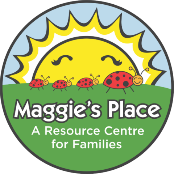  Ingredients:
¾ cup mashed cooked sweet potato (about half potato) 1 tbsp butter or margarine 		2 eggs lightly beaten 			1 ½ cup cups 2% milk			 ½ cup all-purpose flour		 ½ cup whole wheat flour2 tsp baking powder½ tsp salt¼ tsp ground cinnamonMethod:
1. Combine sweet potato, margarine, and eggs. Stir in milk. 2. Combine flour, baking powder, salt and cinnamon. Stir onto the sweet potato mixture. 3. Heat a non-stick skillet and spray with vegetable oil. Pour 2 Tbsp batter on skillet, cook on one side for 2 mins, turn pancake for another 1 min. 